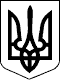 РАХІВСЬКА РАЙОННА державна адміністраціяЗАКАРПАТСЬКОЇ  ОБЛАСТІР О З П О Р Я Д Ж Е Н Н Я15.09.2020                                            Рахів                                                   № 270Про направлення на зарахування та цілодобове перебування дитини до Солотвинської спеціальної ЗОШ-інтернат І-ІІ ступенів Відповідно до статі 23 Закону України „Про місцеві державні адміністрації”, Закону України  „Про охорону дитинства”, статті 4  Закону України „Про органи і служби у справах дітей та спеціальні установи для дітей”,  постанови Кабінету Міністрів України від 1 червня 2020 року № 586 „Деякі питання захисту  дітей в умовах боротьби з наслідками гострої респіраторної хвороби COVID-19, спричиненої коронавірусом SARS-CoV- та враховуючи витяг з протоколу комісії з питань захисту прав дитини при Рахівській районній державній адміністрації  від 03 вересня 2020 року № 08:1. Направити на зарахування та цілодобове перебування дитину Бочкор Марію Василівну, ////////////////////////// року народження, мешканку ///////////////////////////////////////////// до Солотвинської спеціальної ЗОШ-інтернат І-ІІ ступенів на період поточного 2020/2021 навчального року.2. Рекомендувати Бочкор Єві Іванівні матері дитини, та членам комісії протягом терміну перебування дитини у пансіоні виконати рекомендації комісії з питань захисту прав дитини, затверджені протоколом №08 від 03.09.2020 року.3. Контроль за виконанням цього розпорядження залишаю за собою.В.о. голови державної адміністрації                                          Віктор ТУРОК